 Уважаемые взрослые и дети!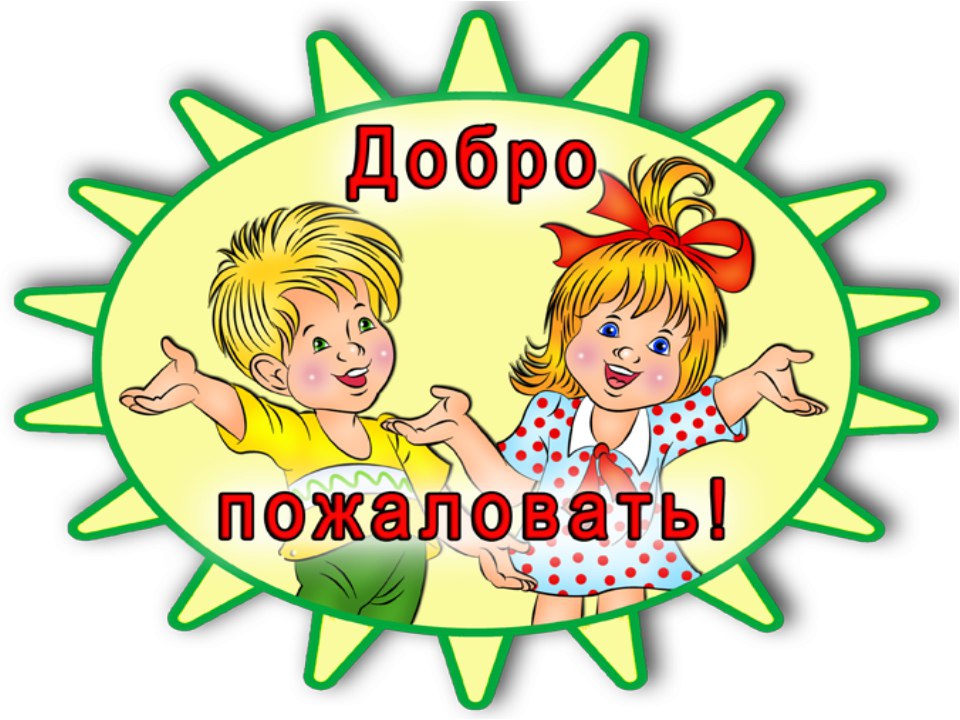 Обращаем ваше внимание на разнообразие объединений Детско- юношеского центраЗанятия в них помогут выявлять и  развивать имеющиеся таланты молодых жителей нашего района. Сердечно приглашаем Вас присоединиться к нашей большой и дружной компании в 2019-2020 учебном году!Техническая направленностьТуркова Анна СергеевнаДополнительная общеобразовательная общеразвивающая программа  «Мультляндия»Туркова Анна СергеевнаДополнительная общеобразовательная общеразвивающая программа  «Мультляндия»Туркова Анна Сергеевна(робототехника)Дополнительная общеобразовательная общеразвивающая программа«Робик Тех»Туркова Анна Сергеевна(робототехника)Дополнительная общеобразовательная общеразвивающая программа«Робик Тех»Туркова Анна Сергеевна(робототехника)Дополнительная общеобразовательная общеразвивающая программа«Робик Тех»Якимова Анна Сергеевна(конструирование из бумаги)Дополнительная общеобразовательная общеразвивающая программа  «Начальное техническое моделирование»Якимова Анна Сергеевна(конструирование из бумаги)Дополнительная общеобразовательная общеразвивающая программа  «Начальное техническое моделирование»Якимова Анна Сергеевна(конструирование из бумаги)Дополнительная общеобразовательная общеразвивающая программа  «Начальное техническое моделирование»Якимова Анна Сергеевна(конструирование из бумаги)Дополнительная общеобразовательная общеразвивающая программа  «Начальное техническое моделирование»Якимова Анна Сергеевна(робототехника)Дополнительная общеобразовательная общеразвивающая программа  «Робототехника»Якимова Анна Сергеевна(робототехника)Дополнительная общеобразовательная общеразвивающая программа  «Робототехника»Якимова Анна Сергеевна(робототехника)Дополнительная общеобразовательная общеразвивающая программа  «Робототехника»Якимова Анна СергеевнаДополнительная общеобразовательная общеразвивающая программа  «Легоконструирование»Якимова Анна СергеевнаДополнительная общеобразовательная общеразвивающая программа  «Легоконструирование»Якимова Анна СергеевнаДополнительная общеобразовательная общеразвивающая программа  «Легоконструирование»Якимова Анна СергеевнаДополнительная общеобразовательная общеразвивающая программа  «Легоконструирование»Якимова Анна Сергеевна(робототехника)Дополнительная общеобразовательная общеразвивающая программа  «Лего-мастер»Дмитриев Сергей ЯковлевичДополнительная общеобразовательная общеразвивающая программа  «Судомоделирование»Дмитриев Сергей ЯковлевичДополнительная общеобразовательная общеразвивающая программа  «Авиамоделирование»Дмитриев Сергей ЯковлевичДополнительная общеобразовательная общеразвивающая программа  «Юный корабел»Чернышова Ирина Николаевна(картонопластика)Дополнительная общеобразовательная общеразвивающая программа  «Мурзилка»Чернышова Ирина Николаевна(картонопластика)Дополнительная общеобразовательная общеразвивающая программа  «Мурзилка»Чернышова Ирина Николаевна(картонопластика)Дополнительная общеобразовательная общеразвивающая программа  «Мурзилка»Чернышова ИринаНиколаевна(3 д моделирование)Дополнительная общеобразовательная общеразвивающая программа  «Самоделкины»Чернышова ИринаНиколаевна(3 д моделирование)Дополнительная общеобразовательная общеразвивающая программа  «Самоделкины»Чернышова ИринаНиколаевна(3 д моделирование)Дополнительная общеобразовательная общеразвивающая программа  «Самоделкины»Чернышова ИринаНиколаевна(3 д моделирование)Дополнительная общеобразовательная общеразвивающая программа  «Самоделкины»Чернышова ИринаНиколаевна(3 д моделирование)Дополнительная общеобразовательная общеразвивающая программа  «Самоделкины»Чернышова ИринаНиколаевна(3 д моделирование)Дополнительная общеобразовательная общеразвивающая программа  «Самоделкины»Чернышова Ирина Николаевна(Лаборатория фокусов)Дополнительная общеобразовательная общеразвивающая программа  «Бери и делай»Чернышова Ирина Николаевна(Лаборатория фокусов)Дополнительная общеобразовательная общеразвивающая программа  «Бери и делай»Чернышова Ирина Николаевна(Лаборатория фокусов)Дополнительная общеобразовательная общеразвивающая программа  «Бери и делай»Чернышова Ирина Николаевна(Лаборатория фокусов)Дополнительная общеобразовательная общеразвивающая программа  «Бери и делай»художественная направленностьхудожественная направленностьФилиппова Елена Рафаэльевна(фитодизайн)Дополнительная общеобразовательная общеразвивающая программа«Арт-дизайн»Филиппова Елена Рафаэльевна(фитодизайн)Дополнительная общеобразовательная общеразвивающая программа«Арт-дизайн»Филиппова Елена Рафаэльевна(фитодизайн)Дополнительная общеобразовательная общеразвивающая программа«Арт-дизайн»Филиппова Елена Рафаэльевна(фитодизайн)Дополнительная общеобразовательная общеразвивающая программа«Арт-дизайн»Филиппова Елена Рафаэльевна(фитодизайн)Дополнительная общеобразовательная общеразвивающая программа«Арт-дизайн»Филиппова Елена Рафаэльевна(фитодизайн)Дополнительная общеобразовательная общеразвивающая программа«Арт-дизайн»Филиппова Елена Рафаэльевна(фитодизайн)Дополнительная общеобразовательная общеразвивающая программа«Арт-дизайн»Лещева Людмила Викторовна(народное пение)Дополнительная общеобразовательная общеразвивающая программа«Голос души»Лещева Людмила Викторовна(народное пение)Дополнительная общеобразовательная общеразвивающая программа«Голос души»Лещева Людмила Викторовна(эстрадный вокал)Дополнительная общеобразовательная общеразвивающая программа«Поем играючи»Лещева Людмила Викторовна(эстрадный вокал)Дополнительная общеобразовательная общеразвивающая программа«Путь к успеху»Лещева Людмила Викторовна(эстрадный вокал)Дополнительная общеобразовательная общеразвивающая программа«Путь к успеху»Цыбулина Юлия Юрьевна(хореография)Дополнительная общеобразовательная общеразвивающая программа  «Лучики»Цыбулина Юлия Юрьевна(хореография)Дополнительная общеобразовательная общеразвивающая программа  «Танцуем вместе»Цыбулина Юлия Юрьевна(хореография)Дополнительная общеобразовательная общеразвивающая программа  «Танцуем вместе»Стельмах Галина Григорьевна(народная хореография)Дополнительная общеобразовательная общеразвивающая программа  «Контраст»Стельмах Галина Григорьевна(народная хореография)Дополнительная общеобразовательная общеразвивающая программа  «Контраст»Стельмах Галина Григорьевна(народная хореография)Дополнительная общеобразовательная общеразвивающая программа  «Контраст»Стельмах Галина Григорьевна(народная хореография)Дополнительная общеобразовательная общеразвивающая программа  «Контраст»Стельмах Галина Григорьевна(народная хореография)Дополнительная общеобразовательная общеразвивающая программа  «Контраст»Стельмах Галина Григорьевна(народная хореография)Дополнительная общеобразовательная общеразвивающая программа  «Контраст»Стельмах Галина Григорьевна(народная хореография)Дополнительная общеобразовательная общеразвивающая программа  «Контраст»Стельмах Галина Григорьевна(народная хореография)Дополнительная общеобразовательная общеразвивающая программа  «Сударушка»Стельмах Галина Григорьевна(народная хореография)Дополнительная общеобразовательная общеразвивающая программа  «Сударушка»Стельмах ГалинаГригорьевна(народная хореография)Дополнительная общеобразовательная общеразвивающая программа  «Русские узоры»Чернышова Ирина НиколаевнаДополнительная общеобразовательная общеразвивающая программа  «Мастерилка»Гринько Анастасия НиколаевнаДополнительная общеобразовательная общеразвивающая программа  «Балаганчик»Гринько Анастасия НиколаевнаДополнительная общеобразовательная общеразвивающая программа  «Балаганчик»Гринько Анастасия НиколаевнаДополнительная общеобразовательная общеразвивающая программа  «Балаганчик»Гринько Анастасия НиколаевнаДополнительная общеобразовательная общеразвивающая программа  «Балаганчик»Гринько Анастасия НиколаевнаДополнительная общеобразовательная общеразвивающая программа  «Балаганчик»Гринько Анастасия НиколаевнаДополнительная общеобразовательная общеразвивающая программа  «Калейдоскоп»Гринько Анастасия НиколаевнаДополнительная общеобразовательная общеразвивающая программа  «Калейдоскоп»Гринько Анастасия НиколаевнаДополнительная общеобразовательная общеразвивающая программа  «Театральные ступени»Гринько Анастасия НиколаевнаДополнительная общеобразовательная общеразвивающая программа  «Школа аниматоров «Театр-шоу»»Гринько Анастасия Николаевна(кукольный театр)Дополнительная общеобразовательная общеразвивающая программа  «Гномик»Гринько Анастасия Николаевна( кукольный театр)Дополнительная общеобразовательная общеразвивающая программа «Лукоморье»Гринько Анастасия Николаевна( кукольный театр)Дополнительная общеобразовательная общеразвивающая программа «Лукоморье»Герман Ирина ВладимировнаДополнительная общеобразовательная общеразвивающая программа  «Азбука рукоделия»Герман Ирина ВладимировнаДополнительная общеобразовательная общеразвивающая программа  «Азбука рукоделия»Герман Ирина ВладимировнаДополнительная общеобразовательная общеразвивающая программа  «Азбука рукоделия»Герман Ирина ВладимировнаДополнительная общеобразовательная общеразвивающая программа  «Азбука рукоделия»Герман Ирина Владимировна(изобразительное искусство)Дополнительная общеобразовательная общеразвивающая программа  «Мир красок»Герман Ирина Владимировна(изобразительное искусство)Дополнительная общеобразовательная общеразвивающая программа  «Мир красок»Герман Ирина Владимировна(мягкая игрушка)Дополнительная общеобразовательная общеразвивающая программа  «Мир хобби»Герман Ирина Владимировна(изобразительное искусство)Дополнительная общеобразовательная общеразвивающая программа  «Радуга цвета»Герман Ирина Владимировна(изобразительное искусство)Дополнительная общеобразовательная общеразвивающая программа  «Радуга цвета»Герман Ирина Владимировна(изобразительное искусство)Дополнительная общеобразовательная общеразвивающая программа  «Радуга цвета»Герман Ирина Владимировна(изобразительное искусство)Дополнительная общеобразовательная общеразвивающая программа  «Рисовашка»Герман Ирина Владимировна(изобразительное искусство)Дополнительная общеобразовательная общеразвивающая программа  «Рисовашка»Герман Ирина Владимировна(изобразительное искусство)Дополнительная общеобразовательная общеразвивающая программа  «Рисовашка»Герман Ирина Владимировна(изобразительное искусство)Дополнительная общеобразовательная общеразвивающая программа  «Фантазия»Шишкова Нина Владимировна(изобразительное искусство)Дополнительная общеобразовательная общеразвивающая программа  «Времена года»Шишкова Нина Владимировна(изобразительное искусство)Дополнительная общеобразовательная общеразвивающая программа  «Живопись»Шишкова Нина Владимировна(изобразительное искусство)Дополнительная общеобразовательная общеразвивающая программа  «Народные промыслы»Шишкова Нина ВладимировнаДополнительная общеобразовательная общеразвивающая программа  «Квиллинг»Шишкова Нина ВладимировнаДополнительная общеобразовательная общеразвивающая программа  «Шерстяная акварель»физкультурно-спортивная направленностьфизкультурно-спортивная направленностьПодскальнюк Фёдор ПетровичДополнительная общеобразовательная общеразвивающая программа «Шахматы»Подскальнюк Фёдор ПетровичДополнительная общеобразовательная общеразвивающая программа «Шахматы»Подскальнюк Фёдор ПетровичДополнительная общеобразовательная общеразвивающая программа «Шахматы»естественнонаучная направленностьестественнонаучная направленностьКулиненко Виктория ИгоревнаДополнительная общеобразовательная общеразвивающая программа  «Экология и творчество»Кулиненко Виктория ИгоревнаДополнительная общеобразовательная общеразвивающая программа  «Экология и творчество»туристско-краеведческая направленностьтуристско-краеведческая направленностьМатвиив Ольга ЯрославовнаДополнительная общеобразовательная общеразвивающая программа  «Дорогами краеведа»Матвиив Ольга ЯрославовнаДополнительная общеобразовательная общеразвивающая программа  «Дорогами краеведа»Матвиив Ольга ЯрославовнаДополнительная общеобразовательная общеразвивающая программа  «Дорогами краеведа»Матвиив Ольга ЯрославовнаДополнительная общеобразовательная общеразвивающая программа  «Дорогами краеведа»Куразов Андрей  БорисовичДополнительная общеобразовательная общеразвивающая программа  «Школа туризма»Куразов Андрей  БорисовичДополнительная общеобразовательная общеразвивающая программа  «Школа туризма»Куразов Андрей  БорисовичДополнительная общеобразовательная общеразвивающая программа  «Школа туризма»социально-педагогическая направленностьсоциально-педагогическая направленностьЦыбулина Юлия ЮрьевнаДополнительная общеобразовательная общеразвивающая программа  «Студия английского языка»Цыбулина Юлия ЮрьевнаДополнительная общеобразовательная общеразвивающая программа  «Студия английского языка»Цыбулина Юлия ЮрьевнаДополнительная общеобразовательная общеразвивающая программа  «Английский для начинающих»Цыбулина Юлия ЮрьевнаДополнительная общеобразовательная общеразвивающая программа  «Английский для начинающих»Матртынюк Татьяна НиколаевнаДополнительная общеобразовательная общеразвивающая программа  «РОСТ»Матртынюк Татьяна НиколаевнаДополнительная общеобразовательная общеразвивающая программа  «Ступеньки к школе»Матртынюк Татьяна НиколаевнаДополнительная общеобразовательная общеразвивающая программа  «Ступеньки к школе»Матртынюк Татьяна НиколаевнаДополнительная общеобразовательная общеразвивающая программа  «Ступеньки к школе»Матртынюк Татьяна НиколаевнаДополнительная общеобразовательная общеразвивающая программа  «Ступеньки к школе»